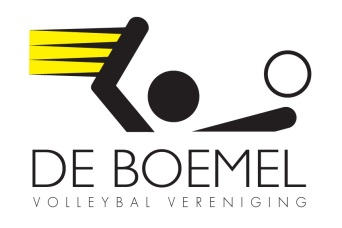            Pupil van de week vv de BoemelMijn naam is: Liv WindtMijn leeftijd is: 9 jaarBroertjes en of zusjes: 2 broers Sem en FinnIk speel in: Boemel 4Favoriete positie in het veld: maakt me niet uitMijn trainer is: Margreet, Jasmijn en RubenMijn begeleider is: Dat was Rebecca, vanaf nu CindyMijn favoriete volleyballer is: Celeste PlakMijn favoriete club is: De BoemelMijn lievelingseten: HutspotLekkerste drinken: SinasLeukste TV programma: van alles op NetflixBeste Muziek: Kinderen voor Kinderen Mooiste boek: De waanzinnige boomhutWat wil je later worden?: Juf of kraamverzorgsterWat zou je doen met een miljoen?: Een huis kopen met een zwembadHeb je al een vriend(in), en zo ja, hoe heet zij(hij)?: NeeWat is het eerste dat je doet als je wakker wordt?: UitrekkenLeukste vakantie?: GriekenlandMooiste film?: Super juffieLeukste aan Tuitjenhorn: Heel veelLievelingsdier: Pleun onze poesHobbies: Buiten spelen, met vriendinnen afspreken en volleybalWie zou je wel eens willen zijn voor 1 dag?: Een politieagentEn waarom?: Dat lijkt me heel spannendWat vind je goed aan de Boemel?: AllesWat kan er beter bij de Boemel?: NiksMet wie van het eerst team heb je de meegelopen, toen je pupil van de week was?  Met: Alle meidenHoe vond je het om pupil van de week te zijn?: Echt super leuk!! De meiden waren allemaal heel leuk en goed! En ze hebben nog gewonnen ook!